École Boundary SchoolWeekly UpdateFor December 4 - 8As mentioned in last week’s WAG, and in a letter sent home to families on Monday, November 27th, the Ministry of Education and Child Care is looking for your feedback. The Ministry of Education and Child Care is conducting a parent survey to better understand the regional and provincial demand for school age childcare. This survey is intended for all parents, regardless of the type of childcare you currently use or even if you are not using any childcare at all. The survey (with corrected link) is now available online at: https://www.awinfosys.com/surveyfull3/minofed/main/SchoolAgeParents.asp?SchoolNumber=1145Chess Club is Coming to Boundary in January!You are invited to explore the strategic world of chess at Boundary’s lunch time chess club. This club includes fundamentals for beginners along with strategies for the more advanced players. Chess Club players will have the opportunity to improve their skills by playing against other player of various levels.This class accepts beginners and experienced players alike from ages 6+Coaches: James Chan top 10 in BC with a masters rating over 2200,Bindi Cheng International Master and ranked #1 in BC over 2500Details: $100 for 10 weeks from Jan 9-Mar 12Click here to register: https://ecoleboundarychess.eventbrite.caOur lessons and learnings with the Core Competencies this month continue with:Positive and clear communication is an important part of life at École Boundary Elementary. What is communication?Communication is connecting with other people to share your thoughts, add on to each other’s ideas, and create better ideas together.Communication includes understanding information that someone else shares and then asking connecting questions and adding my own thoughts.Active listening means whole body listening. We listen not only with our ears but also with our eyes and body. The brain is turned on when paying attention. We focus on what the speaker is saying so that we can listen to understand.Please reach out to your child’s classroom teacher at any time if you would like to know more about the work they are doing with Core Competencies or Second Step.Knowing ourselves and our bodies is also a good time to remind parents that if your child is sick, PLEASE keep them home. There has been a significant amount of respiratory/sinus/tummy troubles making its way through the Boundary community. Thank you for keeping your child home until they are 24 hours symptom free. The staff thank you kindly! Vancouver Coastal Health InfoDecember 13		Band Concert (5:30 student arrival, concert begins at 6pm)December 19		Primary Winter Concert (date changed – 6pm start)December 18		Report Cards publishedDecember 20 -22	All Grade 6 Students go to Outdoor School December 22		Hot Dog Day sponsored by Gr. 7’s -see below for ordering detailsDecember 22		Last Day of school before the break – PJ DAY!!December 23-Jan 7	Schools closed for Winter BreakJanuary 9		Chess Club begins at lunch – 10 weeks – register with link aboveSTART SAVING YOUR DRINK CONTAINERS!Grade 7 Bottle Drive is THIS SATURDAY on December 2nd from 10am - 3pm! Please help the grade 7 grad class of 2024 raise needed funds for the farewell celebration. Grade 7 students will be out at the front of Boundary collecting bottles, cans, milk and juice containers. Start collecting now!! Share the date with your friends, family and neighbours and let's work together to make this a success! If you wish to donate on your own time, please use the school's phone number 604-903-3260 at all Return-It locations and our Grade 7 Grad account will be credited. Thank you from our students! Ordering is Open - Grade 7 Hot Dog Fun Lunch will be on Friday, December 22nd.  All-beef and vegetarian dogs will be available as well as regular and gluten free buns. Add on a sweet or healthy treat and juice box too! Just in time for the holidays...one less lunch to worry about packing! Ordering is open now until December 15th at Boundary Hot Lunch . Visit https://boundary.hotlunches.net to order.Mrs. Fletcher will be co-ordinating items for the Elizabeth Fry Society. Please reach out to your child’s classroom teacher if you would like to support a family through the Elizabeth Fry Society.  For more information, please contact boundary@sd44.caDoesn’t hurt to repeat this one… please help! We continue to struggle with an ongoing issue of dogs on the playground and the mess they leave behind. Almost daily, children are stepping in feces on the primary playground and then spreading it to the playground equipment.  While we are able to clean up, none of this has been pleasant for staff or students. Please do not allow your dog to run free on the playground and thank you for cleaning up after your pet.Please communicate absences by school messenger app, email to boundary@sd44.ca & teacher(s) or absence line 604-903-3264Reminder to check your School Cash Online account for any unpaid items (school fees are now past due) and to ensure all required online permission forms have been submitted.Thank you for completing all forms and returning them to your child’s classroom teacher.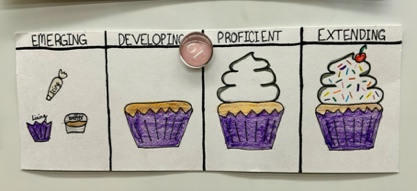 We are getting in the hang of showing different ways of understanding the new proficiency scales that will appear on report cards (published on Dec. 18th). A quick reminder that students will no longer receive letter grades, but instead will be assessed on a “proficiency scale”. Division 2 had fun depicting their understanding of the scales using food drawings…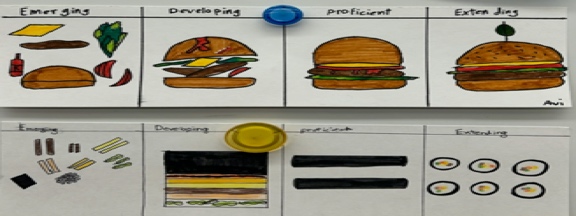 Ski Program: After careful consideration, we have decided to cancel the Boundary ski program for a few reasons. We appreciate our community's support and understanding.LVCA Parade of Trees: We are thrilled to participate in this year's 13th annual parade of trees. Be sure to stop by for the tree lighting on December 3 from 4-5:30 p.m. Thank you to Bailey Environmental Consulting for sponsoring this year's tree."All I Want for Christmas" Youth to Youth Gift Card Campaign: We are encouraging families who have the means to  to support local teens in need this holiday season. Working with the Christmas Bureau, families can purchase a gift card (with an approximate $20 value) to their favourite stores (ex. BestBuy, London Drugs, Sephora, “Happy Teen” gift cards, Park Royal gift cards, and fast food restaurants such as McDonalds). Please drop gift cards in the PAC MAILBOX (this is the blue wooden box, in the foyer, on the east wall, by the main doors). Alternatively, you can drop off at the Christmas Bureau, where they will be made available to families in their toy shop. Donations can also be collected using the convenient Youth to Youth QR code. No time limit.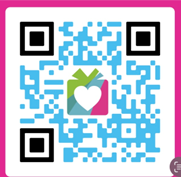 North Vancouver Wolf Pack Boundary night. Come support your local wolf pack on February 3rd 2024. Details and ticket sales coming soon.Pure & Sweet Photography: Thank you to everyone who participated in this fundraiser last month. We are so grateful to Erica for donating her time - please be sure to place your photo orders with Erica in time for the holidays.Card Project: Orders are now closed. Thank you for your orders. Delivery range is December 4-8.They will be delivered to your child’s class room. So please check their bags. FreshSchools – Visit boundarypac.ca to sign up for this platform and stay up-to-date on all Boundary-related events.Hot lunch registration – If you haven’t already, please sign up now . https://boundary.hotlunches.net/admin/ All students must register each year using code BEHL If you have an existing credit, please use the same email and user name. Check out the FAQ at https://boundarypac.ca/support-our-school/hot-lunch/ for important info about ordering, and more. CODE OF CONDUCT​Caring for Self and Others
Caring for Learning
​Caring for the EnvironmentSCHOOL GOALS FOR 2023-2024Goal 1: 	To develop in students the knowledge skills, and understandings to enable them to be socially, emotionally, and physically healthyGoal 2: 	To develop in students the knowledge, skills, and understanding needed to approach and complete tasks and routine, even in the face of changeGoal 3: 	To develop oral language and reading skills that enable students and families to experience joy, learning, and creativity through language and storyNorth Vancouver School District Website: www.sd44.caÉcole Boundary School Website: click hereÉcole Boundary School Plan: click hereBoundary PAC website click hereArgyle School Website: click hereNew Reporting resources for parents and caregivers: click hereNorth Shore Family Services: click hereNorth Vancouver District Public Libraries: click hereNorth Vancouver Recreation: click hereMonday4Tuesday5Wednesday6Thursday7Friday 8Curriculum Implementation Daystudents not in attendanceRegistration open for Chess Club *see note belowGr. 6 ImmunizationsHot LunchCard project cards handed out this weekWV Field Hockey here to work with Primary classes all weekWV Field Hockey here to work with Primary classes all weekHanukkah beginsWV Field Hockey here to work with Primary classes all weekWV Field Hockey here to work with Primary classes all weekA MESSAGE FROM MS. LAROUE and MS. WARDASUPCOMING EVENTSGRADE 7 NEWSSchool Reminders and RoutinesNEWS FROM DIVISION 2EmergingDevelopingProficientExtendingAn initial understanding “I’m just getting started, I learn best with help.”A partial understanding “I understand some of it and I am beginning to do more and more on my own.”A complete understanding“I understand and can do it on my own.”A sophisticated understanding“I understand and go beyond what is expected of me. I can teach it to a friend.”PAC NEWSEngage with us on Instagram and Facebook @boundarypacSchool Wide FocusHELPFUL WEBSITE LINKS